Р А С П О Р Я Ж Е Н И Еот 20.11.2020   № 2301-рг. МайкопО внесении изменения в план мероприятий («дорожную карту») по содействию развитию конкуренции на территории муниципального образования «Город Майкоп» на 2020-2021 годы В целях реализации распоряжения Главы Республики Адыгея от 31.03.2020 № 60-рг «О некоторых мерах по содействию развитию конкуренции в Республике Адыгея»:1. Внести изменение в раздел 1 плана мероприятий («дорожной карты») по содействию развитию конкуренции на территории муниципального образования «Город Майкоп» на 2020-2021 годы, утвержденного распоряжением Администрации муниципального образования «Город Майкоп» от 17.04.2020 № 790-р «О мерах по содействию развитию конкуренции на территории муниципального образования «Город Майкоп» на 2020-2021 годы», изложив пункт 13 в следующей редакции:«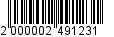                                                                                                                       ».2. Настоящее распоряжение разместить на официальном сайте Администрации муниципального образования «Город Майкоп».3. Распоряжение «О внесении изменения в план мероприятий («дорожную карту») по содействию развитию конкуренции на территории муниципального образования «Город Майкоп» на 2020-2021 годы» вступает в силу со дня его подписания.Глава муниципального образования «Город Майкоп»                                                      А.Л. ГетмановАдминистрация муниципального образования «Город Майкоп»Республики Адыгея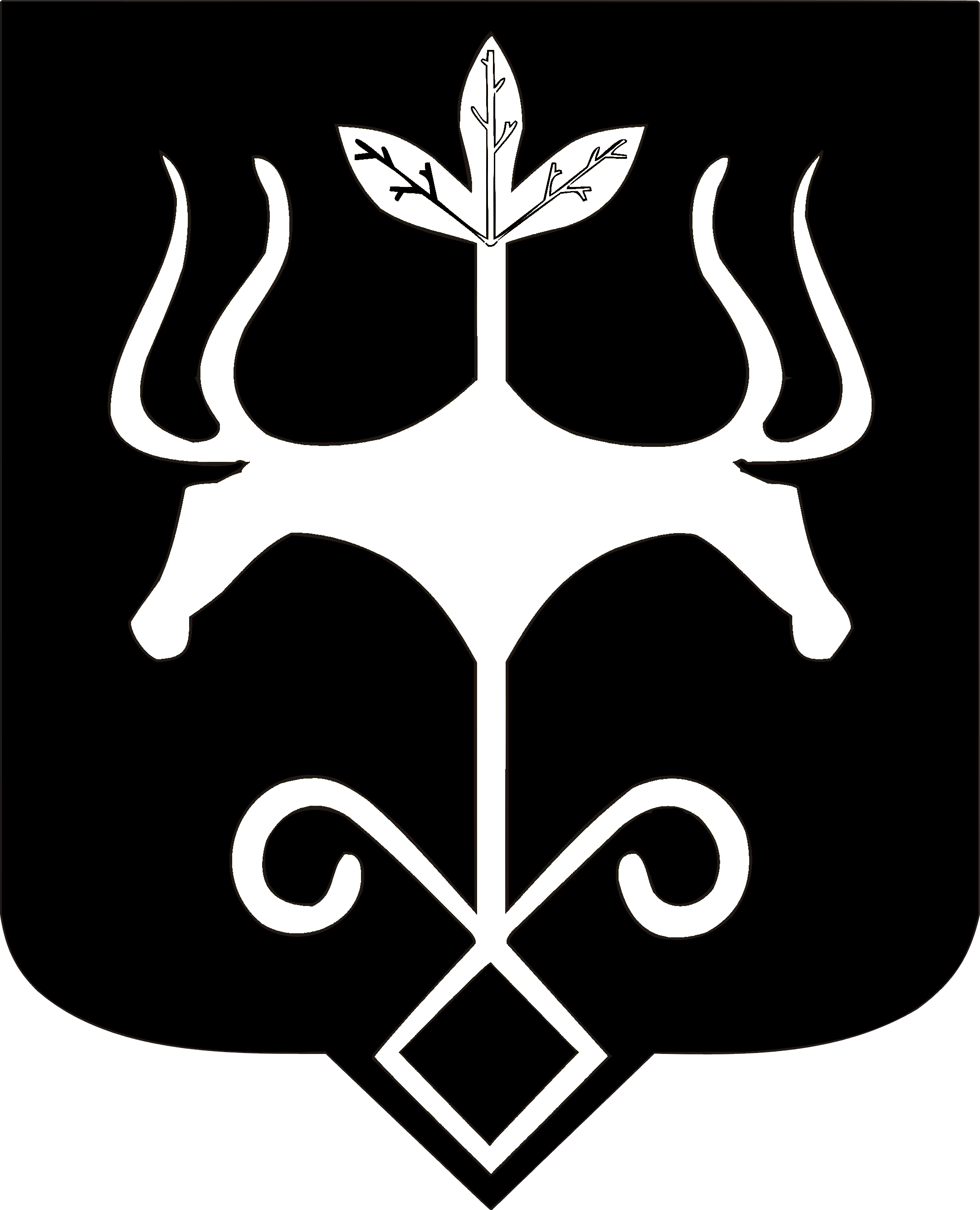 Адыгэ Республикэммуниципальнэ образованиеу«Къалэу Мыекъуапэ» и Администрацие13. Перевозки пассажиров автомобильным транспортом по муниципальным маршрутам регулярных перевозок(городской транспорт)13. Перевозки пассажиров автомобильным транспортом по муниципальным маршрутам регулярных перевозок(городской транспорт)13. Перевозки пассажиров автомобильным транспортом по муниципальным маршрутам регулярных перевозок(городской транспорт)13. Перевозки пассажиров автомобильным транспортом по муниципальным маршрутам регулярных перевозок(городской транспорт)13. Перевозки пассажиров автомобильным транспортом по муниципальным маршрутам регулярных перевозок(городской транспорт)13. Перевозки пассажиров автомобильным транспортом по муниципальным маршрутам регулярных перевозок(городской транспорт)13. Перевозки пассажиров автомобильным транспортом по муниципальным маршрутам регулярных перевозок(городской транспорт)На территории муниципального образования «Город Майкоп» перевозку пассажиров и багажа автомобильным транспортом по муниципальным маршрутам регулярных перевозок осуществляют 12 автотранспортных предприятий частной формы собственности. Согласно реестру муниципальных маршрутов, осуществляемых на территории муниципального образования «Город Майкоп», перевозка осуществляется 27 маршрутами. В рамках Федерального закона № 220-ФЗ, постановления Администрации муниципального образования «Город Майкоп» от 13.07.2016 № 584 утверждено Положение о проведении открытого конкурса на право осуществления перевозок по муниципальным маршрутам регулярных перевозок пассажиров и багажа автомобильным транспортом по муниципальным маршрутам на территории муниципального образования «Город Майкоп» по нерегулируемым тарифамНа территории муниципального образования «Город Майкоп» перевозку пассажиров и багажа автомобильным транспортом по муниципальным маршрутам регулярных перевозок осуществляют 12 автотранспортных предприятий частной формы собственности. Согласно реестру муниципальных маршрутов, осуществляемых на территории муниципального образования «Город Майкоп», перевозка осуществляется 27 маршрутами. В рамках Федерального закона № 220-ФЗ, постановления Администрации муниципального образования «Город Майкоп» от 13.07.2016 № 584 утверждено Положение о проведении открытого конкурса на право осуществления перевозок по муниципальным маршрутам регулярных перевозок пассажиров и багажа автомобильным транспортом по муниципальным маршрутам на территории муниципального образования «Город Майкоп» по нерегулируемым тарифамНа территории муниципального образования «Город Майкоп» перевозку пассажиров и багажа автомобильным транспортом по муниципальным маршрутам регулярных перевозок осуществляют 12 автотранспортных предприятий частной формы собственности. Согласно реестру муниципальных маршрутов, осуществляемых на территории муниципального образования «Город Майкоп», перевозка осуществляется 27 маршрутами. В рамках Федерального закона № 220-ФЗ, постановления Администрации муниципального образования «Город Майкоп» от 13.07.2016 № 584 утверждено Положение о проведении открытого конкурса на право осуществления перевозок по муниципальным маршрутам регулярных перевозок пассажиров и багажа автомобильным транспортом по муниципальным маршрутам на территории муниципального образования «Город Майкоп» по нерегулируемым тарифамНа территории муниципального образования «Город Майкоп» перевозку пассажиров и багажа автомобильным транспортом по муниципальным маршрутам регулярных перевозок осуществляют 12 автотранспортных предприятий частной формы собственности. Согласно реестру муниципальных маршрутов, осуществляемых на территории муниципального образования «Город Майкоп», перевозка осуществляется 27 маршрутами. В рамках Федерального закона № 220-ФЗ, постановления Администрации муниципального образования «Город Майкоп» от 13.07.2016 № 584 утверждено Положение о проведении открытого конкурса на право осуществления перевозок по муниципальным маршрутам регулярных перевозок пассажиров и багажа автомобильным транспортом по муниципальным маршрутам на территории муниципального образования «Город Майкоп» по нерегулируемым тарифамНа территории муниципального образования «Город Майкоп» перевозку пассажиров и багажа автомобильным транспортом по муниципальным маршрутам регулярных перевозок осуществляют 12 автотранспортных предприятий частной формы собственности. Согласно реестру муниципальных маршрутов, осуществляемых на территории муниципального образования «Город Майкоп», перевозка осуществляется 27 маршрутами. В рамках Федерального закона № 220-ФЗ, постановления Администрации муниципального образования «Город Майкоп» от 13.07.2016 № 584 утверждено Положение о проведении открытого конкурса на право осуществления перевозок по муниципальным маршрутам регулярных перевозок пассажиров и багажа автомобильным транспортом по муниципальным маршрутам на территории муниципального образования «Город Майкоп» по нерегулируемым тарифамНа территории муниципального образования «Город Майкоп» перевозку пассажиров и багажа автомобильным транспортом по муниципальным маршрутам регулярных перевозок осуществляют 12 автотранспортных предприятий частной формы собственности. Согласно реестру муниципальных маршрутов, осуществляемых на территории муниципального образования «Город Майкоп», перевозка осуществляется 27 маршрутами. В рамках Федерального закона № 220-ФЗ, постановления Администрации муниципального образования «Город Майкоп» от 13.07.2016 № 584 утверждено Положение о проведении открытого конкурса на право осуществления перевозок по муниципальным маршрутам регулярных перевозок пассажиров и багажа автомобильным транспортом по муниципальным маршрутам на территории муниципального образования «Город Майкоп» по нерегулируемым тарифамНа территории муниципального образования «Город Майкоп» перевозку пассажиров и багажа автомобильным транспортом по муниципальным маршрутам регулярных перевозок осуществляют 12 автотранспортных предприятий частной формы собственности. Согласно реестру муниципальных маршрутов, осуществляемых на территории муниципального образования «Город Майкоп», перевозка осуществляется 27 маршрутами. В рамках Федерального закона № 220-ФЗ, постановления Администрации муниципального образования «Город Майкоп» от 13.07.2016 № 584 утверждено Положение о проведении открытого конкурса на право осуществления перевозок по муниципальным маршрутам регулярных перевозок пассажиров и багажа автомобильным транспортом по муниципальным маршрутам на территории муниципального образования «Город Майкоп» по нерегулируемым тарифамПроблемы: отсутствие устойчивого пассажиропотока на отдельных муниципальных маршрутах (в основном в частном секторе) Проблемы: отсутствие устойчивого пассажиропотока на отдельных муниципальных маршрутах (в основном в частном секторе) Задача: повышение безопасности дорожного движения при перевозке пассажиров, укрепление транспортной дисциплины перевозчиков; вовлечение перевозчиков в активную профилактическую работу по предупреждению дорожно-транспортных происшествий; обеспечение равных условий для участия перевозчиков в обслуживании автобусных маршрутов; выбор перевозчиков, наиболее подготовленных для оказания качественных и безопасных услуг перевозки пассажиров на автобусных маршрутахЗадача: повышение безопасности дорожного движения при перевозке пассажиров, укрепление транспортной дисциплины перевозчиков; вовлечение перевозчиков в активную профилактическую работу по предупреждению дорожно-транспортных происшествий; обеспечение равных условий для участия перевозчиков в обслуживании автобусных маршрутов; выбор перевозчиков, наиболее подготовленных для оказания качественных и безопасных услуг перевозки пассажиров на автобусных маршрутахЗадача: повышение безопасности дорожного движения при перевозке пассажиров, укрепление транспортной дисциплины перевозчиков; вовлечение перевозчиков в активную профилактическую работу по предупреждению дорожно-транспортных происшествий; обеспечение равных условий для участия перевозчиков в обслуживании автобусных маршрутов; выбор перевозчиков, наиболее подготовленных для оказания качественных и безопасных услуг перевозки пассажиров на автобусных маршрутахЗадача: повышение безопасности дорожного движения при перевозке пассажиров, укрепление транспортной дисциплины перевозчиков; вовлечение перевозчиков в активную профилактическую работу по предупреждению дорожно-транспортных происшествий; обеспечение равных условий для участия перевозчиков в обслуживании автобусных маршрутов; выбор перевозчиков, наиболее подготовленных для оказания качественных и безопасных услуг перевозки пассажиров на автобусных маршрутахЗадача: повышение безопасности дорожного движения при перевозке пассажиров, укрепление транспортной дисциплины перевозчиков; вовлечение перевозчиков в активную профилактическую работу по предупреждению дорожно-транспортных происшествий; обеспечение равных условий для участия перевозчиков в обслуживании автобусных маршрутов; выбор перевозчиков, наиболее подготовленных для оказания качественных и безопасных услуг перевозки пассажиров на автобусных маршрутахПроблемы: отсутствие устойчивого пассажиропотока на отдельных муниципальных маршрутах (в основном в частном секторе) Проблемы: отсутствие устойчивого пассажиропотока на отдельных муниципальных маршрутах (в основном в частном секторе) Ожидаемый результат: повышение доступности вхождения субъектов предпринимательской деятельности в сферу оказания услуг по перевозке пассажиров и багажа автомобильным транспортом по муниципальным маршрутам регулярных перевозок (городской транспорт)Ожидаемый результат: повышение доступности вхождения субъектов предпринимательской деятельности в сферу оказания услуг по перевозке пассажиров и багажа автомобильным транспортом по муниципальным маршрутам регулярных перевозок (городской транспорт)Ожидаемый результат: повышение доступности вхождения субъектов предпринимательской деятельности в сферу оказания услуг по перевозке пассажиров и багажа автомобильным транспортом по муниципальным маршрутам регулярных перевозок (городской транспорт)Ожидаемый результат: повышение доступности вхождения субъектов предпринимательской деятельности в сферу оказания услуг по перевозке пассажиров и багажа автомобильным транспортом по муниципальным маршрутам регулярных перевозок (городской транспорт)Ожидаемый результат: повышение доступности вхождения субъектов предпринимательской деятельности в сферу оказания услуг по перевозке пассажиров и багажа автомобильным транспортом по муниципальным маршрутам регулярных перевозок (городской транспорт)Проведение открытых конкурсов на право получения свидетельства об осуществлении перевозок пассажиров и багажа автомобильным транспортом по муниципальным маршрутам регулярных перевозок (городской транспорт) на территории муниципального образования «Город Майкоп»Доля услуг (работ) по перевозке пассажиров автомобильным транспортом по муниципальным маршрутам регулярных перевозок, оказанных (выполненных) организациями частной формы собственности, %63,66499,299,3Отдел городской инфраструктуры Администра ции муниципального образования «Город Майкоп»